Inför BJUDFESTEN 26/1 Storfors Folkets HusInfo och arbetsuppgifter (gäller ALLA föräldrar)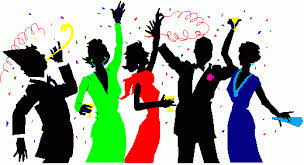 På höstens föräldramöte togs beslut om att vi under denna säsong skulle anordna en bjudfest. Den 26 januari är det således dags, då kommer drygt 90 festsugna herrar och damer till Storfors Folkets Hus, där vi föräldrar i PHC U15 står som värdar. Som vi tidigare nämnt, så är ju bjudfesten ett sätt att förena nytta och nöje. Helt enkelt en rolig aktivitet där vi samtidigt samlar in pengar till lagkassan. Därför får ALLA föräldrar i laget uppgifter till denna kväll, även de som inte har möjlighet att komma på själva festen. På så sätt blir vi alla delaktiga, även om största arbetsinsatsen såklart görs av de föräldrar som deltar på festen. Läs igenom följande dokument, där hittar ni information om vilka uppgifter respektive förälder har. (Ni som inte betalat för era gäster, gör det så snart som möjligt.)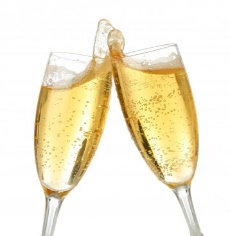 Hälsningar från FestkommitténAnna S, Maria S, Anki, Jenny, Catrin och HelenaFöräldrar som INTE ska delta på bjudfesten ska…… bidra med en vinflaska/ barn i laget. Ni som inte lämnat till Anna S i onsdags, gör det så snart som möjligt!… tillaga/leverera följande till Storfors Folkets Hus fredag 25/1 kl. 17.30 i engångsburkar:Recept på: Chocolate Chip Brownies med fudgetäcke i långpanna (Sören, Gabriel, Anton, Charlie)Föräldrar som är anmälda till festen ska…… bidra med en vinflaska/ barn i laget. Ni som inte lämnat till Anna S i onsdags, gör det så snart som möjligt!… utföra arbetspass under kvällen. T.ex. duka fram och plocka bort fördrink, middag samt kaffe och efterrätt, diska, stå i baren, sälja halva potten- och vinlotteri, konferencier mm. För att inte alla föräldrar fån PHC ska springa runt och jobba och därmed lämna våra gäster i sticket så har vi har gjort olika arbetsscheman (se nedan). (Skulle det ändå behövas fler någonstans så är vi ju många som kan hjälpa till.) … tillaga och leverera en fläskfilé enligt medföljande recept (se recept längst bak i dokumentet). Den ska lämnas på Storfors folkets hus fredag 25/1 kl. 17.30 i engångsburkar. Detta gäller följande personer:Förberedelser inför festen:Arbetsschema/arbetsuppgifter under kvällen:Konferencier:Baren:Tävlingar och lotteri:Fördrink, middag, efterrätt:Efterarbete:Recept på: Dubbelmarinerad fläskfiléDag 1 (onsdag):Dag 2 (torsdag)Dag 3 (fredag):Rasmus1,5 liter crème fraiche (34 %), 7 stora påsar chips, dillsmak/sour crèmeCharlie1 kladdkaka i långpanna (enligt medföljande recept)1,5 liter crème fraiche 34 %, (1 liter laktosfri och 0,5 liter vanlig)David T1,5 liter crème fraiche (34 %), 4 stora påsar chips, lättsaltade3 stora påsar ostbågarGabriel T1 kladdkaka i långpanna (enlig medföljande recept),1,5 liter gräddeAnton1 kladdkaka i långpanna (enlig medföljande recept), 1,5 liter grädde Sören1 kladdkaka i långpanna (enlig medföljande recept), 0,5 liter laktosfri grädde och 1 liter gräddeVilnerSwishar 200 kr till lagkassan.350 g mjukt smör6 dl strösocker3 dl kakao av god kvalitet1 dl ljus sirap0,5 tsk salt6 ekologiska ägg3 dl vetemjöl400 g vit kvalitetschokladFudge glaze:3 dl vispgrädde1 dl mjölk1 dl ljus sirap1 tsk malen ingefära400 g mörk kvalitetschoklad 70 %. Sätt ugnen på 175 grader.Vispa smör och strösocker vitt och poröst.Blanda i kakao, sirap och salt.Rör i ett ägg i taget och vänd sist ner vetemjölet i smeten.Hacka vita chokladen grovt och vänd ner den i smeten.Lägg ett bakplåtspapper i botten av en ugnsplåt med kant och fyll med smet.Grädda kakan i mitten av ugnen i 15-25 minuter. Prova med en sticka, den ska vara lite kladdig.Låt kakan svalna.Fudge glaze: Koka upp vispgrädde, mjölk, sirap och malen ingefära och ta av kastrullen från värmen.Finhacka chokladen och rör ner i den varma gräddmjölken så att chokladen smälter.Bred ut glazen över kakan, låt den stelna i kylen och skär sedan i ganska stora rutor, 24 st/långpanna har vi räknat med.Förpacka dem i en kastbar burk, frys in dem och leverera till Storfors Folkets Hus fredag 25/1 kl. 17.30.Jenny/PellePeter/MiaMats/MariaLotta/JonasJanne/HeleneRobert NSandra/TomasAnna/JörgenAnnelie/MårtenCatrin/LarsSusanne/KariLinda/TobbeHelena/FreddeAnna/Micke (Melker)UlrikAnki/RobertAnna/Micke (Jesper)Linn/DanielEva/MickeMaria/MickePeter/PetraHelén ELokalansvarig och infoutskickAnki, MariaGlasmärkning och KahootAnki, HelenaInköp till barenAnna S, JennyInköp till sallad och div tillbehör till såserna, stora kapris och persilja till garnering, mjölk t kaffetCatrinInköp av dukar, ljus, muggar, plastfolie, sopsäckar, mm.Göra div. skyltarAnna S, JennyDiscolistaCatrin (meddela Catrin om ni har något gångbart.) BordsdukningHela festkommitténFörbereda middagen: göra såser och sallad, lägga upp kött  (fredag kväll och/eller lördag)Hela festkommitténGlutenfri efterrättMaria SAnki och ev Micke S18-19Micke H och Pelle19-20Janne och Robban Nordlund20-21Linda L och Anna H21-22Daniel och Peter N22-….Frivilliga VinlotteriRobert Norman, MatsHalva potten lotteriFredde, JonasPilkastningTomasTända marschaller, ljus mmFestkommitténFördrink (göra och plocka undan)Festkommittén – Catrin ansvarigDuka fram middagen Hela festkommitténPlocka bort middagen, samt diskUlrik, Jörgen, Linn, Helen E, MiaKoka kaffe och framdukning av kaffekärlSusanne, Kari, Peter FVispa grädde (laktosfri och vanlig) och framdukning av efterrätt Eva, Petra, Maria TBortplockning av efterrätt och kaffekärl samt diskTobbe, Sandra, AnnelieStädning söndag 27/1Minst en förälder per par som deltagit på festenIngredienser:Gör så här:Fläskfilé (Minst 1250 g färdigputsat, ca 2 stora fläskfiléer eller 3 små.)Putsa köttet. Marinad 1:5 msk soja2,5 msk hoisinsås1,25 tsk salt 5 msk olja2,5 tsk socker1. Blanda samman alla ingredienserna: soja, hoisinsås, salt, olja och socker. 2. Lägg fläskfilén i en tät plastpåse eller burk med lock och slå över marinaden. 3. Marinera i över natten, vänd påsen/burken då och då.4. Ta fram köttet ur kylen i god tid innan så det hinner bli rumstempererat. 5. Starta ugnen på 175 grader. 6. Lägg köttet på ett galler i en långpanna. Stick in en köttermometer och stek köttet tills termometern visar 65 grader, ca 40 minuter.  Vänd köttet en gång under stekningen.  7. Ta ut köttet ur ugnen och svep in köttet i folie, låt den kallna.Marinad 2: 1,25 dl vitvinsvinäger1,25 dl vatten5 dl olja2,5 tsk salt1,25 tsk svartpeppar, väl stött1-2 st vitlöksklyftor pressade1,25 dl färsk hackad persilja5 msk kapris, avrunnen8. Blanda samman alla ingredienser: vinäger, vatten, olja, salt, svartpeppar, pressad vitlök, hackad persilja och kapris som är avrunnen (1 liten burk) 9. När köttet kallnat skivas den i 1/2 cm tjocka skivor. Lägg skivorna i en skål och slå över marinad 2.10. Ställ skålen kallt när köttet marineras i marinad 2. Ös köttet ett par gånger. 11. Precis innan köttet ska levereras till Folkets Hus tar ni upp köttskivorna ur marinaden (de ska inte torkas av) och lägger dem i en engångsburk/form. Sila sedan av marinaden, spara lite persilja och kapris från marinaden och lägg på köttet. Släng resten av marinaden. Leverera köttet till Storfors Folkets Hus fredag 25/1 kl 17.30